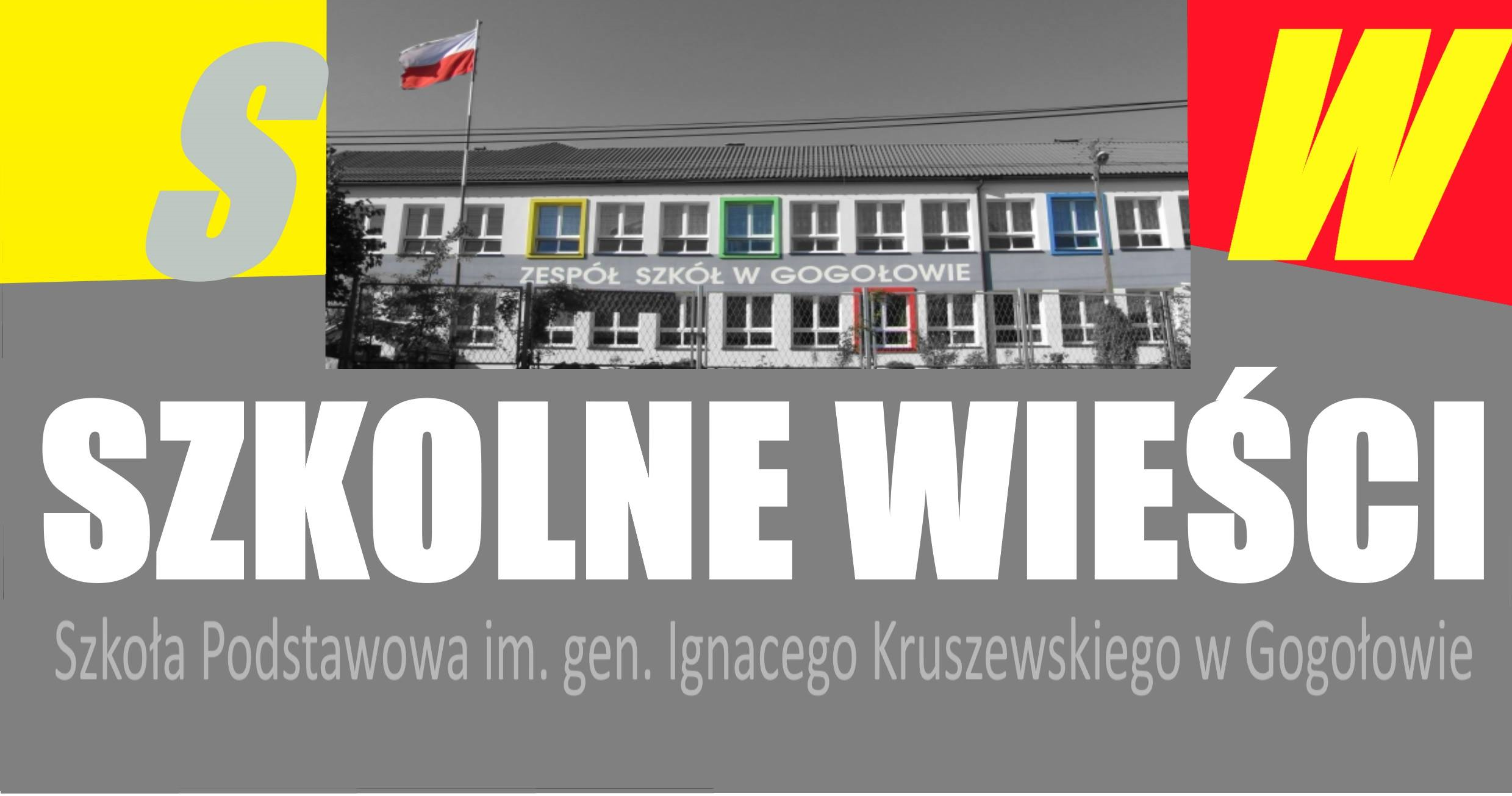                                                 ,,Jak dobrze jest zdobyć góry…’’            Czerwiec 2019 nr 5Wycieczek nadszedł czas !!!Tradycją stały się wycieczki klasowe i szkolne na koniec roku. Nasi koledzy z klas IV-VII pod koniec maja wyruszyli na wycieczkę. Tym razem były to Góry Świętokrzyskie.  Pierwszy dzień spędzili na chodzeniu po górach i zakończyli go ogniskiem. Następnego dnia odwiedzili Muzeum Henryka Sienkiewicza w Oblęgorku oraz centrum handlowe. 3 gimnazjum wraz z klasą 8 kończąc edukację w naszej szkole zorganizowali długo planowaną wycieczkę. Po burzliwych rozmowach i sporach okazało się, że wyjadą do Zakopanego. Spędzili tam czas na chodzeniu po górach oraz w termach.Dziękujemy organizatorom i opiekunom za świetną zabawę i za wspaniale spędzony czas.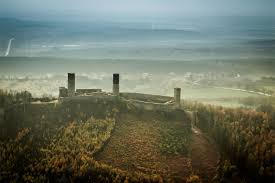 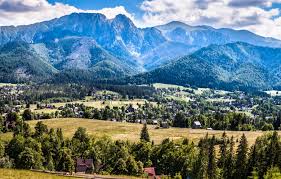 Międzynarodowy Dzień Dziecka  – to dzień  ustanowiony w 1954 przez Zgromadzenie Ogólne Organizacji Narodów Zjednoczonych (ONZ) dla upowszechniania ideałów i celów dotyczących praw dziecka zawartych w Karcie Narodów Zjednoczonych, obchodzony od 1955 w różne dni roku w różnych krajach członkowskich ONZ. W Polsce Międzynarodowy Dzień Dziecka obchodzony jest                         1 czerwca. 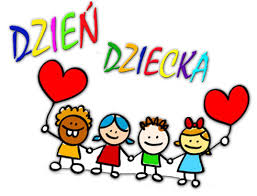 POMYSŁY NA SPĘDZENIE CZASU W DZIEŃ DZIECKA:- możesz pojechać z rodzicami na wycieczkę w różne ciekawe miejsca, np. do parku rozrywki- upiecz ciasteczka z mamą                                                  - zagraj w piłkę z tatąBądź dzieckiem jak najdłużej Jak dziecko baw się, śmiej I kochaj tak jak dziecko I serce dziecka zawsze miej! to wyjątkowy dla każdego dzień. Obchodzimy go 15 maja. Celem obchodów jest pogłębienie świadomości społeczeństwa na temat rodziny. Drogie Mamy, TatusiowieDzisiaj Wasze świętoWięc buziaki ślą DzieciakiZ miną uśmiechniętą. Sto buziaków dla MamakówDla Tataków dwieścieBardzo się cieszymyŻe z nami jesteście.Że z nami jesteścieI tak nas kochacieŻe nasze buziakiNam odwzajemniacie. Bo my też wraz z WamiSwoje święto mamyDzień Dziecka z RodzicamiWspólnie przeżywamy. W kalendarzu bardzo bliskoTe trzy święta stojąWięc razem z RodzinąŚwiętuję swoją.Dzień Matki – to święto obchodzone jako wyraz szacunku dla wszystkich matek. Data obchodów Dnia Matki zależy od kraju, w którym jest świętowany. W Polsce obchodzone jest 26 maja. Dzień Ojca - to święto będące wyrazem szacunku i wdzięczność ojcom. W Polsce obchodzone jest 23 czerwca od roku 1965.Dla Tatusia dzięcioł stuka, ryczy krowa, brzęczy mucha, osioł skacze aż do nieba, zawsze Tatę kochać trzeba! 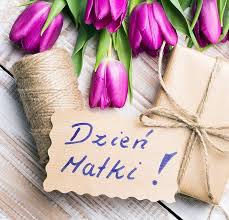 Pragnę Ci życzyć z okazji Twojego święta
jak najmniej w życiu trosk,
przychylności losu, sprzyjających gwiazd,
radości z najmniejszych przyjemności,
oraz umiejętności dostrzegania w życiu
największych wartości!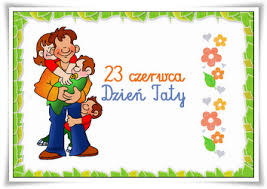 Myślimy, że te dni były i będą dla wszystkich szczególnymi, a przeżycia pozostaną w naszych sercach na długo.Artyści na start !PodwórkoMała myszka, na podwórku,                                            Stoi tuż przy piesku BurkuNagle kotek się zakrada                                                         I do myszki coś zagada:-Witaj myszko, moja miła,                                        Może byś się umówiła?Na to myszka- ‘’Kocie drogi                                                 Za wysokie dla Cię progiLepiej hasać po podwórku                                                     Nie narażać się dziś Burku” Autor - Katarzyna JędrzejczykBądź bezpieczny w czasie wakacji!!!Po dziesięciu miesiącach ciężkiej pracy i stresów nadchodzi tak wyczekiwany przez wszystkich uczniów czas – WAKACJE. Będzie to czas zabawy i nowych przeżyć. Nie zapominajcie jednak o bezpieczeństwie. Każdy z Was musi zwracać uwagę na różne zagrożenia podczas wakacyjnego wypoczynku, aby po ich zakończeniu pozostały tylko dobre wspomnienia.                                  WAKACJE  TUŻ  TUŻ !!!Dopiero rok szkolny się zaczął, a tu jeszcze chwila i wakacje! Wakacje kojarzą się ze słońcem, z wyjazdami, z długim siedzeniem ze znajomymi na dworze, z wodą, górami. Wiele osób wyjedzie w różne ciekawe miejsca w Polsce i za granicą, ale są też tacy, którzy z różnych powodów będą musieli zostać w domu Na szczęście pozostanie w domu podczas lata to nie jest powód do smutku. Nawet bez pięknych widoków gór i szumu morza można spędzić niezapomniane wakacje! Ma to być przede wszystkim czas odpoczynku po pracowitym roku w szkole oraz czas, który możemy przeznaczyć na robienie tego, na co zawsze mieliśmy ochotę. . Postaram się przedstawić kilka pomysłów jak pożytecznie i przyjemnie spędzić ten wolny czas.Lista rzeczy, które warto zrobić w wakacje:1. Zrób sobie piknik. Zrób kanapki, wlej w termos herbatę, zabierz kawałek ciasta, spakuj to w koszyk i w drogę! Spędzisz dzień poza domem, odpoczniesz, wyluzujesz się.2. Bądź offline cały dzień. Zostaw w domu telefon i wyrusz w teren bez celu.  Zobaczysz, że dzień potrafi być naprawdę długi.3. Spędź dzień nad wodą. Rzeka, jezioro, morze. Wypożycz kajak, rower wodny.4 Jedź na weekend pod namiot. Niekoniecznie gdzieś daleko, może to być nawet kilometr od miejsca zamieszkania.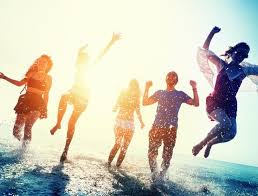 5. Idź na koncert. Może to być zespół, który dobrze znasz i lubisz, ale równie dobry może być koncert zespołu , którego nigdy wcześniej nie słyszałaś. Na pewno będziesz bawić się świetnie.6. Wycieczka rowerowa. Zwiedzanie okolicy na rowerze może być świetnym sposobem na spędzanie wolnego czasu i poznanie miejsca w którym się mieszka, a często nie zna się jego historii i uroków.7. Zrób coś, czego nigdy nie robiłaś. Może coś tak ekstremalnego jak skok na bungee, lot paralotnią czy strzelnica.8. Odwiedź babcię, dziadka lub dawno niewidzianą ciotkę. Idę o zakład, że sprawisz im i sobie przyjemności.9. Dzień na sportowo. Dobrym pomysłem jest siatkówka ze znajomymi  w parku czy na plaży, ale sama też możesz zapewnić sobie sportowy dzień. Równie dobrym pomysłem jest jazda na rowerze, basen, bieganie.10. Wieczór z grami planszowymi lub karcianymi.  Eurobiznes, Scrabble, a może karciany Tysiąc?11. Jeśli lubisz pływać i lubisz słońce, to może idź na basen lub do aquaparku.12. Zrób wykwintny obiad dla siebie i/lub rodziny. Masa zabawy przy robieniu, a i fajnie jest coś dobrego zjeść.13. Zrób sobie koktajl owocowy lub warzywny. Szkoda nie wykorzystać tego, że mamy teraz pełno owoców  i warzyw. Mega orzeźwienie na upalny dzień.14. Zaproś znajomych i rozpal ognisko. Dla mnie to fajne wspomnienie z dzieciństwa.15. Karaoke. Nie musisz iść do klubu, żeby śpiewać. Wystarczy, że zaprosisz znajomych i można zrobić karaoke na komputerze. Też jest śmiesznie. MNIAM… MNIAM… PROPOZYCJE PRZEKĄSEK I              NAPOJÓW NA GORĄCE  LATOZbliża się lato, a wraz z latem gorące dni. Oto kilka propozycji przekąsek i napojów na wakacyjne umilenie popołudnia.Koktajl truskawkowySkładniki:400g truskawek400ml mleka kokosowego2 łyżeczki mioduWiórki kokosowe i kilka truskawek do dekoracji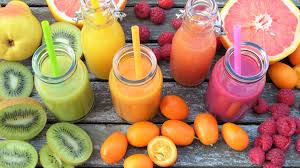 Przygotowanie:Do pojemnika blendera wrzuć truskawki, dodaj mleko kokosowe.  Składniki dokładnie miksuj. Koktajl możesz dosłodzić miodem. Jeszcze raz zmiksuj, aż do uzyskania gładkiej, jednolitej konsystencji napoju. Gotowy koktajl przelej do szklanek. Na wierzchu każdego połóż truskawki i posyp wiórkami kokosowymi.Tarta z malinami i jagodamiSkładniki:250 g mąki pszennej1 łyżka cukru pudru 125 g mocno schłodzonego i pokrojonego w kostkę masła 1 żółtko 3 łyżki wody250 g mascarpone (schłodzony)250 ml śmietanki 30% (schłodzona) 4 łyżki cukru pudru150 g jagód150 g malinPrzygotowanie:                                                                         W głębokiej misce umieść mąkę i masło. Posiekaj szybko nożem do momentu, kiedy ciasto będzie przypominać kruszonkę. Następnie dodaj cukier, żółtko oraz wodę. Całość szybko zagnieć. Wyrobione ciasto powinno być elastyczne i gładkie.Całe ciasto podziel na dwie części, rozwałkuj i dokładnie wylep całą formę (forma o średnicy 25 cm).  Dno formy wypełnione ciastem nakłuj w kilku miejscach widelcem – dzięki temu zapobiegniesz wybrzuszaniu ciasta podczas pieczenia.Tarte piecz w temperaturze 200 stopni przez 15 minut – aż uzyska złoty kolor. Pozostaw do przestygnięcia.Serek mascarpone zmiksuj z cukrem pudrem. Śmietankę ubij na sztywno, a następnie dodawaj powoli do mascarpone miksując na wolnych obrotach, aż do uzyskania jednolitej, gładkiej masy.Masę rozsmaruj na kruchym cieście, dodaj owoce i gotowe. 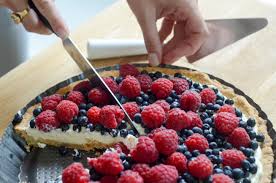 Smacznego!!!W ostatnim czasie nasi starsi koledzy wzięli udział w zawodach lekkoatletycznych. Rywalizowali z Lublą, która zajęła 1 miejsce a tym samym dostała się na zawody powiatowe. Zarówno chłopcy jak i dziewczyny z naszej szkoły zajęli 2 miejsce. Nie wiele brakło do wygranej, gdyż uczniowie prezentowali swoje umiejętności na wysokim poziomie. Gratulujemy i życzymy powodzenia!Z medalami z Mistrzostw Podkarpacia w Badmintonie
Nasza drużyna badmintonistów, pod okiem trener Anny Wiśniowskiej, 6 kwietnia 2019 r. wzięła udział w Mistrzostwach Województwa Podkarpackiego w Badmintonie w Jarosławiu.
Nasi zawodnicy wspaniale się spisali i zajęli wysokie miejsca. Dzięki takim sukcesom nasi zawodnicy plasują się w najlepszej 16. w rankingach wojewódzkich.
Gratulujemy i życzymy dalszych sukcesów!KATEGORIA ŻAKÓW MŁODSZYCH
Amelia Wilisowska - 2. miejsce
Wiktor Machowski - 5. miejsceKATEGORIA ŻAKÓW
Julia Oszajca - 3. miejsce
Zuzanna Madziar - 3. miejsce
Magdalena Majewska - 5. miejsce
Antonina Płaziak - 5. miejsce
Przemysław Drzyzga - 5. miejsceSPORTWielkimi krokami zbliżają się wakacje i z tego powodu w tym artykule prezentujemy  nazwiska uczniów naszej szkoły, którzy byli  w tym roku szkolnym aktywni sportowo czy  zajęli  wysokie miejsca w rozgrywkach!                                                                                                                                                     Oto następujące osoby:II miejsce w Półfianale Wojewódzkim Igrzysk Dzieci w badmintonie – gra drużynowaJulia Oszajca kl.4Zuzanna Madziar kl. 5Klaudia Zając kl.5III miejsce w Powiatowych Igrzyskach Młodzieży Szkolnej w tenisie stołowym – gra drużynowaKacper Miras kl. 3GSzymon Oszajca kl.3GJakub Wilisowski kl.7III miejsce w Powiatowych  Igrzyskach Młodzieży Szkolnej w tenisie stołowym  - gra drużynowaPatrcyja Płaziak kl.8Zuzanna Drzyzga kl.8Katarzyna Fyda kl. 3GI miejsce w Powiatowych Igrzyskach Młodzieży Szkolenej w Indywidualnych Mistrzostwach w Lekkiej Atletyce – skok w dalJolanta Lechwar kl.3GI miejsce w Powiatowych Igrzyskach Młodzieży Szkolenej w Indywidualnych Mistrzostwach w Lekkiej Atletyce – rzut oszczepem Kacper Miras kl. 3GI miejsce w Powiatowych  Igrzyskach Młodzieży Szkolnej w tenisie stołowym  - gra drużynowaKlaudia Salamon kl. 3GII miejsce w Powiatowych Igrzyskach Młodzieży Szkolenej w Indywidualnych Mistrzostwach w Lekkiej Atletyce – bieg 600m. Klaudia Szynal kl. 3GIII miejsce w Powiatowych Igrzyskach Dzieci w mini piłkę ręcznąPatrycja PłaziakKatarzyna Jędrzejczyk Kamila Chmura Zuzanna Drzyzga Zuzanna OrzechowskaIII miejsce w Powiatowej Gimnazjadzie w Lidze LekkoatletycznejKlaudia SalamonJolanta Lechwar Natalia Lampara Izabela Janas Weronika KaniaKatarzyna Fyda Izabela KuternogaAnna Młyniec Patrycja PłaziakKamila ChmuraKatarzyna JędrzejczykZuzanna Drzyzga Zuzanna OrzechowskaPrzemyślenia przewodniczącego samorządu uczniowskiego.                 Cały rok szkolny był bardzo pracowity. Ale mimo to fajnie było zostać przewodniczącą. Myślę, że jeśli miałabym możliwość ponownie startować w wyborach,  zrobiłabym to kolejny raz. Pełnienie tej funkcji wiąże się z odpowiedzialnością, ale również można się też fajnie bawić. Myślę też, że jest to taki mały krok wprowadzający w dorosłe życie. Niektórych może przerażać wizja bycia przewodniczącą ale to naprawdę nie jest aż takie straszne.      Rozmyślania już! byłej prze. S U Izabeli Janas Wspomnień nadszedł czas!Kl. VIII Błażej BaciakJan Boroń Kamila ChmuraKacper CyranZuzanna DrzyzgaKatarzyna JędrzejczykZuzanna Orzechowska Patrycja PłaziakNorbert SalamonBartłomiej SzynalPrzede mną trudne zadanie: napisać kilka zdań o klasie ósmej.  Jak w kilku zdaniach zawrzeć to wszystko , co przeżyliśmy wspólnie przez te kilka lat?  Pewnie mogłabym na ten temat napisać książkę…  Niby klasa mała – 10 osób, ale osobowości, charaktery, charakterki… przeżycia, powiedzonka, zachowania…  I co tu wybrać? Nie wiem! Po prostu krótko: byliście klasą lubianą przez nauczycieli, grzeczną (przeważnie), zdyscyplinowaną, a co najważniejsze: pełną uroku osobistego. Będzie nam was brakowało!                                                    wych. A. Pająk   Finałem wspólnie spędzonych lat był komers absolwentów, za który organizatorom DZIĘKUJEMY!                                 Kl. 3 G                       1. Wiktor Borowy                  2. Norbert Fuk                              3. Katarzyna Fyda                  4. Błażej Godek                                 5. Izaleba Janas                      6. Weronika Kania               7. Klaudia Kukla                     8. Iza Kuternoga                      9. Oliwia Kula                      10. Natalia Lampara          11. Jolanta Lechwar            12. Kacper Miras                   13. Ania Młyniec          14. Bartłomiej Orzechowski               15. Szymon Oszajca            16. Piotr Rusztowicz                     17. Klaudia Salamon           18. Hubert Stasiowski                 19. Michał Studniarz           20. Klaudia Szynal               21. Maciej Swięch                22. Aniela Wnęk                 "Tak nie dawno żeśmy się spotkali, a już pożegnania nadszedł czas..." te słowa znanej piosenki wydają się szczególnie adekwatne dzisiaj, gdy po dwunastu latach nauki klasa III gimnazjum  opuszcza mury naszej szkoły. 
Moi Uczniowie są dla mnie zawsze tymi pierwszymi – taki jest mój osobisty pogląd na świat. Moja klasa, bo już chyba mogę ich tak nazywać , jest pełna łobuziaków, których uśmiech sprawia, że dzień jest fajniejszy. Dziewczyny, które  całe serce wkładają w turnieje piłki nożnej. Tak, tak dziewczyny … Są pełne pozytywnej energii    i radośnie spoglądają na świat. Chłopacy, których ewolucje taneczne przyprawiają widzów o dreszcze. Dzieciaki (dla mnie zawsze będą dziećmi, choć sami nazywają się młodzieżą) są szczere do bólu, jak im coś nie pasuje, to mówią od razu. Jak się do czegoś zabierają, to z impetem równym startowi rakiety… Mam 22 uczniów w klasie, 22 indywidualności, 22 pomysły na świat …Dla mnie ta klasa jest wspaniała.  Szczerze mówiąc mogę ją nazwać jedynie " Super dwudziestką dwójką" bo to najbardziej do niej pasuje i tacy pozostaną w mojej pamięci i w moim sercu.wych. J. Drozdalska         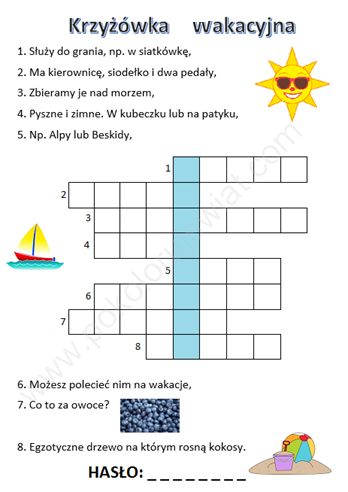 Wakacyjne     zagadkiNa małych krzaczkach 
w promieniach słonka dojrzewają. 
Są słodkie i pyszne
i czerwony kolor mają…Jakie to na drzewie 
dojrzewają przysmaki, 
które lubią jeść dzieci, 
dorośli i szpaki…Mnóstwo w niej witamin 
i kształt ma kuleczki.
Najsmaczniejszy i najzdrowszy
sok z czarnej ...W wodzie zawsze je zakładam,
Przez ręce, głowę.
Już się teraz nie utopię.
Bo mam koło...Gdy słońce mocno świeci
To wtedy nam się marzy 
By koc szybko rozłożyć 
Na piaszczystej…Kącik muzyczny           Dawid Podsiadło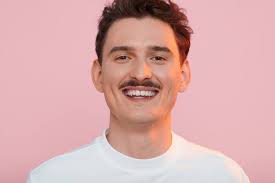 Dawid Podsiadło ogłosił kolejne koncerty zaplanowane na 2019 r. artysta zagra razem ponad 50 koncertów. Dawid Podsiadło już pod koniec 2018 r. ogłosił 31 koncertów w różnych częściach Polski. 9 stycznia do wcześniejszej puli artysta dorzucił jeszcze 23 nowe daty. W rozpisce pojawiły się zupełnie nowe miejscowości, a także dodatkowe koncerty w miejscach, które zapowiedziane zostały przy pierwszej odsłonie Wielkomiejskiego Tour.                                                        Nowa płyta                                                                            19 października 2018 r. miała miejsce premiera nowej płyty Dawida Podsiadły. Niespodzianką mógł być fakt, że wokalista po raz pierwszy zaśpiewał cały materiał po polsku. Małomiasteczkowa twarz
Małomiasteczkowa głowa
Małomiasteczkowy styl
Małomiasteczkowo kochamZ małego miasta wielkie sny
Atakują twoje ulice
Wyśniłem sobie ciebie, gdy
Śpiewałem głośno pod prysznicem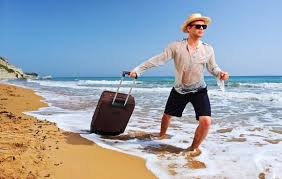 